28/09/2023BionexoRESULTADO – TOMADA DE PREÇON° 2023219TP49883HEMUO Instituto de Gestão e Humanização – IGH, entidade de direito privado e sem fins lucrativos,classificado como Organização Social, vem tornar público o resultado da Tomada de Preços,com a finalidade de adquirir bens, insumos e serviços para o HEMU - Hospital Estadual daMulher, com endereço à Rua R-7, S/N, Setor Oeste, Goiânia, CEP: 74.125-090.Bionexo do Brasil LtdaRelatório emitido em 28/09/2023 14:28CompradorIGH - HEMU - Hospital Estadual da Mulher (11.858.570/0002-14)AV. PERIMETRAL, ESQUINA C/ RUA R7, SN - SETOR COIMBRA - GOIÂNIA, GO CEP: 74.530-020Relação de Itens (Confirmação)Pedido de Cotação : 312843749COTAÇÃO Nº 49883 - FORMULÁRIOS GRÁFICOS - HEMU SET/2023Frete PróprioObservações: *PAGAMENTO: Somente a prazo e por meio de depósito em conta PJ do fornecedor. *FRETE: Sóserão aceitas propostas com frete CIF e para entrega no endereço: RUA R7 C/ AV PERIMETRAL, SETORCOIMBRA, Goiânia/GO CEP: 74.530-020, dia e horário especificado. *CERTIDÕES: As Certidões Municipal,Estadual de Goiás, Federal, FGTS e Trabalhista devem estar regulares desde a data da emissão da proposta até adata do pagamento. *REGULAMENTO: O processo de compras obedecerá ao Regulamento de Compras do IGH,prevalecendo este em relação a estes termos em caso de divergência.Tipo de Cotação: Cotação NormalFornecedor : Todos os FornecedoresData de Confirmação : TodasFaturamentoMínimoValidade daPropostaCondições dePagamentoFornecedorPrazo de EntregaFrete ObservaçõesSebastiao Candido Ferreira DeOliveiraNOVA CRIXÁS - GOLivio Cesar Almeida Teixeira - nullliviocat@gmail.com3 dias apósconfirmação1R$ 100,000030/09/202330 ddlCIFnullMais informaçõesProgramaçãode EntregaPreço PreçoUnitário FábricaValorTotalProdutoCódigoFabricante Embalagem Fornecedor Comentário JustificativaRent(%) QuantidadeUsuárioBLOCO DEORIENTACOESCUIDADOSPOS-CIRURGICOS 7X 15 CMSULFITE 75GRBLOCADO100X1 -SUZANO -PLUGDaniellyEvelynPereira DaCruzBLOCO DEORIENTAÇOESCUIDADOSPOS-CIRURGICOS 7X 15 CM;ClaudiceAparecidanãorespondeu 14,5000 0,0000email deSebastiaoCandidoFerreira DeOliveiraR$R$R$290,0000173837-UNIDADEnull20 Bloco28/09/202314:02homologação.IMPRESSOSTotalParcial:R$290,0000220.00.0Total de Itens da Cotação: 1Total de Itens Impressos: 1TotalGeral:R$290,0000Clique aqui para geração de relatório completo com quebra de páginahttps://bionexo.bionexo.com/jsp/RelatPDC/relat_adjudica.jsp1/1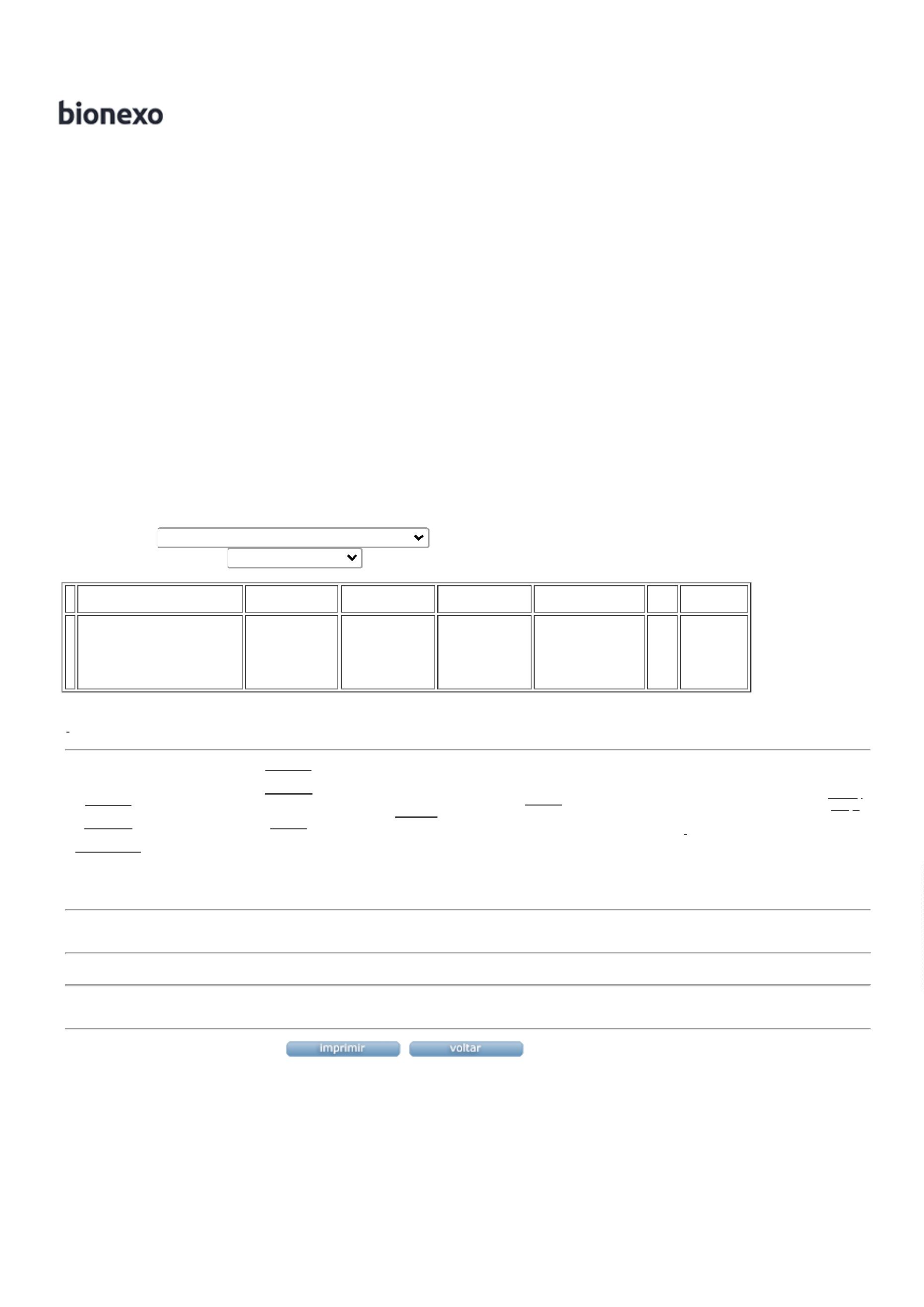 